Утверждено:приказ Сибирского управления Ростехнадзораот «27»февраля 2018 г. №01-04-01/211 Программа Сибирского управления Федеральной службы по экологическому, технологическому и атомному надзору профилактики нарушений обязательных требований на 2018 – 2020 годыI. Общие положения1. Программа Сибирского управления Федеральной службы по экологическому, технологическому и атомному надзору профилактики нарушений обязательных требований на 2018 – 2020 годы (далее - Программа) разработана в соответствии с Методическими рекомендациями по подготовке и проведению профилактических мероприятий, направленных на предупреждение нарушений обязательных требований, одобренными подкомиссией по совершенствованию контрольных (надзорных) и разрешительных функций федеральных органов исполнительной власти при Правительственной комиссии по проведению административной реформы  20 января 2017 г. № 1, и Стандартом комплексной профилактики нарушений обязательных требований, утвержденным протоколом заседания проектного комитета от 12 сентября 2017 г. № 61(11), и включает подпрограммы по всем видам надзорной деятельности, которые являются составной частью настоящей программы.2. Программа разработана в целях реализации положений:Федерального закона от 26 декабря 2008 г. № 294-ФЗ «О защите прав юридических лиц и индивидуальных предпринимателей при осуществлении государственного контроля (надзора) и муниципального контроля»;плана мероприятий («дорожной карты») по совершенствованию контрольно-надзорной деятельности в Российской Федерации на 2016 – 2017 годы, утвержденного распоряжением Правительства Российской Федерации от 1 апреля 2016 г. № 559-р;основных направлений разработки и внедрения системы оценки результативности и эффективности контрольно-надзорной деятельности, утвержденных распоряжением Правительства Российской Федерации от 17 мая 2016 г. № 934-р;постановления Правительства Российской Федерации от                            17 августа  2016 г. № 806 «О применении риск-ориентированного подхода при организации отдельных видов государственного контроля (надзора) и внесении изменений в некоторые акты Правительства Российской Федерации».II. Анализ текущего состояния подконтрольной средыОписание видов и типов подконтрольных объектовСибирское управление Федеральной службы по экологическому, технологическому и атомному надзору (далее – Сибирское управление), являясь органом федерального государственного надзора, осуществляет контрольно-надзорные функции в области промышленной безопасности, государственного энергетического надзора, государственного строительного надзора и надзора за безопасной эксплуатацией гидротехнических сооружений на территориях  Кемеровской, Томской, Омской и Новосибирской областей, Алтайского края и Республики Алтай.Штатная численность Сибирского управления составляет 550 человек. По состоянию на 01.01.2018 г. фактическая численность составила 510 человек.На 01 января 2018 года Сибирскому управлению поднадзорно 3819 организаций, осуществляющих деятельность в области промышленной безопасности, которые эксплуатируют  10792   опасных производственных объекта:Ι класса опасности – 201; ΙΙ класса опасности – 632; ΙΙΙ класса опасности – 4927;ΙV класса опасности – 5032. А также:- 30 тепловых электростанций;-  121 электросетевая организация; 46 - теплосетевых организаций;- более 300 тысяч километров линий электропередач;- более 8 тысяч котельных;- свыше 20 тысяч километров тепловых сетей; - 325 объектов капитального строительства.- 589 гидротехнических сооружений:1 класса – 14;2 класса – 32;3 класса – 156;4 класса – 57;не определен класс опасности – 324;бесхозяйных – 6.Статистические показатели подконтрольной средыЗа 12 месяцев 2017 г. на предприятиях, поднадзорных Сибирскому управлению, допущено 150 случаев причинения вреда жизни, здоровью граждан (-50 к соответствующему периоду 2016 года),  в  том  числе:-  на объектах угольной промышленности – 127 случаев (12 мес. 2016 г. – 175  (-48);- на объектах горнорудной и нерудной промышленности – 15 случаев (12 мес. 2016 г. – 15 (± 0);- на объектах металлургического и коксохимического производства – 1 случай (12 мес. 2016 г. – 0 (+ 1);- на объектах, на которых используются стационарно установленные грузоподъемные механизмы и подъемные сооружения – 3 случая (12 мес. 2016 г. – 2 (+ 1);- на объектах, на которых используется оборудование, 
работающее под давлением, – 1 случай   (12 мес. 2016 г. – 0 (+ 1);- на объектах энергетики – 3 случая (12 мес. 2016 г. – 5 (- 2).Допущено 18 несчастных случаев со смертельным исходом                              (12 мес. 2016 г. – 18 (± 0), в том числе:- на объектах угольной промышленности – 11 случаев (12 мес. 2016 г. – 12 (-1);-  на объектах горнорудной и нерудной промышленности 2 случая                     (12 мес. 2016 г. – 1 (+1);- на объектах, на которых используются стационарно установленные грузоподъемные механизмы и подъемные сооружения – 1 случай                                        (12 мес. 2016 г. – 1 (± 0);- на объектах, на которых используется оборудование, 
работающее под давлением, – 1 случай   (12 мес. 2016 г. – 0 (+ 1).Травмирующими факторами при смертельных несчастных случаях явились:- транспортные средства                           - 6 (12 мес. 2016 г. – 5 (+1);- обрушение                                               - 2 (12 мес. 2016 г. – 6 (-4); - машины и механизмы                             - 3 (12 мес. 2016 г. – 2 (+1);- внезапный выброс                                   - 1 (12 мес. 2016 г. – 0 (+1);- прорыв воды                                           -  1  (12 мес. 2016 г. – 0 (+1);- технические средства                              - 2 (12 мес. 2016 г. – 1 (+1);- поражение электрическим  током                                                       - 3 (12 мес. 2016 г. – 4 (-1).    Показатели травматизма на поднадзорных объектахза 12 месяцев 2017 - 2016 гг.За 12 месяцев 2017 года, на предприятиях, подконтрольных Сибирскому управлению, допущено  8  аварий  (12 мес. 2016 г. –19 (-11).  На территории Кемеровской области допущены 4  аварии  (12 мес. 2016 г. – 10 (-6): - 2 на объектах угольной промышленности;- 1 на объектах, на которых используются стационарно установленные грузоподъемные механизмы и подъемные сооружения;- 1 на объектах, на которых используется оборудование, 
работающее под давлением; На территории Новосибирской области допущена 1 авария                                (12 мес. 2016 г. – 3 (-2) при эксплуатации подъемных механизмов.На территории Алтайского края произошли 2 аварии (12 мес. 2016 г. – 1 (+1)  на объектах газораспределения и газопотребления.На территории Томской области произошла 1 авария (12 мес. 2016 г. – 2  (-1) на объекте  нефтегазодобывающей промышленности.Пострадавших в авариях за 12 месяцев 2017 года – 3 человека                          (12 мес. 2016 г. – 3 (±0), в т.ч. смертельно 2 (12 мес. 2016г. – 3 (-1).        Распределение произошедших аварий по видам:- обрушение горной массы – 2 (12 мес. 2016 г. – 0 (+2);- обрушение плит перекрытия – 0 (12 мес. 2016 г. – 1 (- 1);- взрыв газовоздушной смеси – 1 (12 мес. 2016 г. – 0 (+1);- возгорание нефтегазопровода – 0 (12 мес. 2016 г. – 1(-1);- неконтролируемый выход газоводяной смести – 1 (12 мес. 2016 г. –                  0 (+ 1);- внезапный выброс угля и газа – 1(12 мес. 2016 г. – 0 (+ 1);- вспышка – 0 (12 мес. 2016 г. – 1(-1);- загазирование горных выработок – 0 (12 мес. 2016 г. – 1 (-1);- разрушение технических устройств – 3 (12 мес. 2016 г. – 7 (-4);- нарушение телеметрической связи – 0 (12 мес. 2016 г. - 5 (-5);- затопление горных выработок – 0 (12 мес. 2016 г. – 1 (-1);- разрушение галереи – 0 (12 мес. 2016 г. – 1(-1);- взрыв средств взрывания – 0 (12 мес. 2016 г. – 1(-1).Показатели аварийности на поднадзорных объектахза 12 месяцев 2017 - 2016 гг.Текущий уровень развития профилактических мероприятийВ 2017 году:- на поднадзорных предприятиях проведено более 25 тысяч контрольно-надзорных мероприятий;- выявлено более 134 тысяч нарушений;- к административной ответственности в виде штрафа привлечено более 12 тысяч юридических и должностных лиц;- с которых взыскано 314 миллионов рублей; - осуществлено более 900 административных приостановок;- 3 должностных лица дисквалифицированы.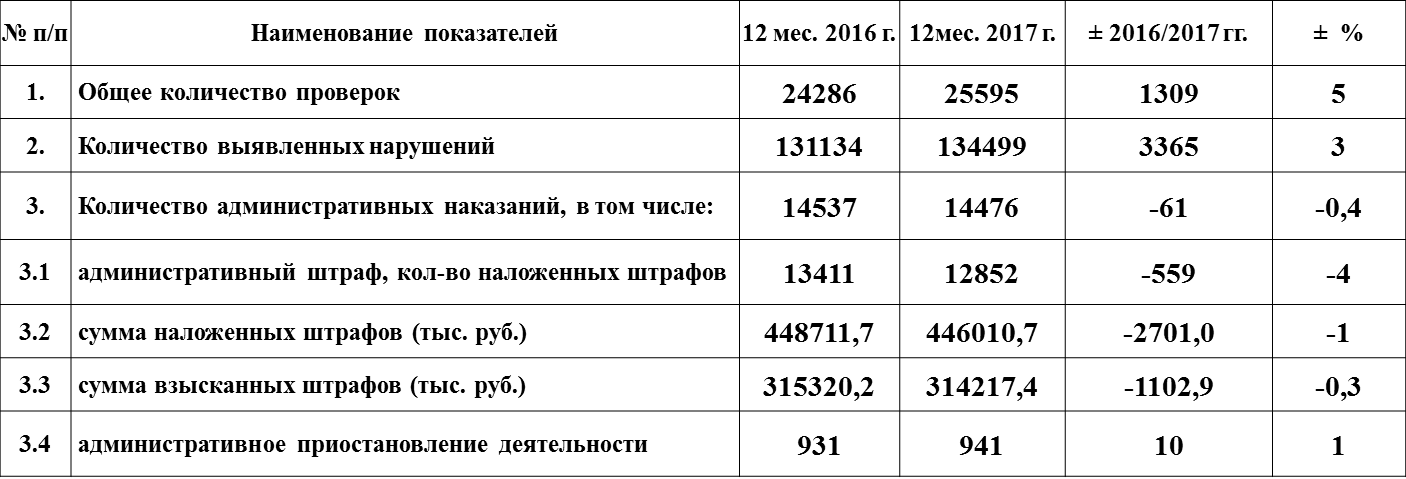 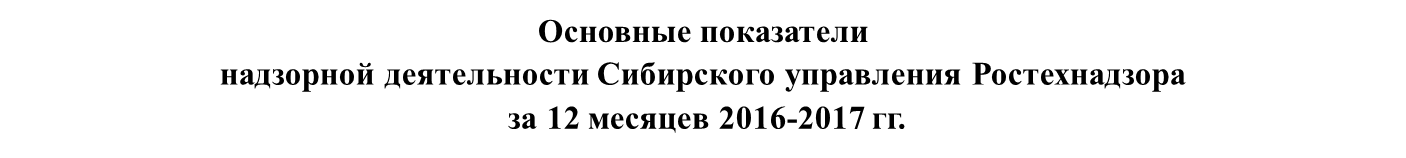 Статистические показатели надзорной деятельности за 2017 год при осуществлении надзора за опасными производственными объектами, объектами энергетики, государственного строительного надзора и надзора за гидротехническими сооружениями приведены в таблицах №№ 1-4.Показатели надзорной деятельности за 2017 год в сравнении с 2016 годом на опасных производственных объектахТаблица № 1Показатели надзорной деятельности за 2017 год в сравнении с 2016 годом на объектах энергетикиТаблица № 2Показатели надзорной деятельности за 2017 год в сравнении с 2016 годом на объектах государственного строительного надзораТаблица № 3Показатели надзорной деятельности за 2017 год в сравнении с 2016 годом при осуществлении надзора за безопасной эксплуатацией гидротехнических сооруженийТаблица № 4В целях предупреждения нарушений обязательных требований работа Сибирского управления ведется в строгом соответствии с планом проведения проверок, согласованным с Генеральной прокуратурой Российской Федерации. Устранение выявленных нарушений контролируются путем проведения внеплановых проверок по истечении срока, установленного в предписании. Информация  о результатах проведенных проверок вносится в Единый государственный реестр проверок.Плановые и внеплановые проверки проводятся в порядке, установленном требованиями Федерального закона от 26 декабря 2008 г.                № 294-ФЗ «О защите прав юридических лиц и индивидуальных предпринимателей при осуществлении государственного контроля (надзора) и муниципального контроля».          При выявлении нарушений к виновным лицам в обязательном порядке применяются меры административных наказаний, предусмотренных КоАП РФ.         Ведется контроль выполнения мероприятий, предложенных комиссиями по расследованию причин аварий, произошедших в поднадзорных организациях.Описание основных проблем, которые могут препятствовать реализации ПрограммыНизкая квалификация инженерно-технических работников и рабочих предприятий, в связи с отсутствием системы повышения квалификации и кадровой подготовки.Отсутствие организующей роли Науки. Привентивная, профилактическая наука по вопросам безопасности производства в настоящий момент отсутствует.Главной причиной такого состояния является отсутствие со стороны государства и производственного сообщества системного механизма инвестирования в новые технологии и научные разработки. Недофинансирование отраслевых фундаментальных и прикладных научных исследований оказывает влияние на состояние промышленной безопасности.Проблемой, связанной с обеспечением безопасной эксплуатации поднадзорных объектов, является изношенность основных производственных фондов, при этом на государственном уровне отсутствует система мотивации собственников предприятий к модернизации производства.Низкая эффективность производственного контроля, в связи с подчинением служб производственного контроля предприятий на прямую руководителю и зависимости оплаты труда работников служб производственного контроля от объемов производства.III. Цели, задачи и принципы проведенияпрофилактических мероприятийЦелями проведения профилактических мероприятий являются:- Повышение «прозрачности» деятельности Сибирского управления                                  при осуществлении государственного контроля (надзора).- Разработка мероприятий, направленных на предупреждение нарушений подконтрольными субъектами обязательных требований; - Планирование и проведение Сибирским управлением профилактических разъяснительных мероприятий для подконтрольных субъектов, направленных на решение следующих задач:формирование единого понимания обязательных требований                                   в соответствующей сфере у всех участников контрольной деятельности;выявление причин, способствующих нарушению обязательных требований, снижение рисков их возникновения;повышение эффективности взаимодействия Сибирского управления и гражданского общества;взаимодействие Сибирского управления с институтами гражданского общества  и гражданами, а также совершенствование системы обратной связи, обеспечение информационной доступности о результатах деятельности Сибирского управления.Для повышения уровня правовой грамотности подконтрольных субъектов проводить обучающие семинары, конференции, круглые столы, вести разъяснительную работу  в средствах массовой информации.Сроки реализации Программы: 2018 – 2020 годы.Основные этапы:Первый этап включает в себя налаживание контактов с поднадзорными субъектами; аналитическую работу по состоянию подконтрольной среды; организационно-правовые меры по формированию и ведению нормативно-правовой базы, содержащей документы по соблюдению обязательных требований, доклады по правоприменительной практике.Второй этап включает в себя то, что планируется сделать в рамках реализации Программы.IV. План-график реализации Программы профилактики обязательных требований План-график профилактических мероприятий на 2018-2020 годы, а также на 2018 год (далее – План-графики) разработаны в соответствии с Планом работы Сибирского управления Федеральной службы по экологическому, технологическому и атомному надзору.Программа профилактики нарушений обязательных требований прилагается (Приложение 1).V. Ресурсное обеспечение выполнения ПрограммыШтатная численность Сибирского управления по состоянию на 01.01.2018 года составляет 550 человек, фактическая – 510 человек. Численность государственных гражданских служащих управления укомплектована на 93 %. Высшее профессиональное образование, соответствующее профилю выполняемой работы, имеют 91,8 % государственных гражданских служащих, 47 из них имеют два высших образования, 2 имеют ученую степень кандидата наук (заместитель руководителя управления, помощник руководителя управления). 76,3 % государственных гражданских служащих Управления служат в органах надзора свыше 5 лет. В наиболее трудоспособной возрастной группе от 31 до 60 лет – 76,5 % специалистов. В целом структурные подразделения Сибирского управления укомплектованы высококвалифицированными специалистами, способными решать задачи по повышению качества организации и выполнения в полном объеме функций, возложенных на  Ростехнадзор, в приделах своих полномочий.Реализация программы осуществляется в пределах утвержденной штатной численности и доведенного финансирования на период реализации программы.Перечень должностных лиц, ответственных за организацию и проведение профилактических мероприятийОфициальный сайт Сибирского управления, на котором размещена Программа и информация о результатах профилактической работы и профилактических мероприятиях - http://www.usib.gosnadzor.ruVI. Механизм оценки эффективности и результативностипрофилактических мероприятий           Оценка эффективности и результативности профилактических мероприятий, проведенных Сибирским управлением, осуществляется ежегодно по результатам контрольно-надзорной деятельности в сравнении с аналогичным периодом предыдущего года.	Показатели оценки эффективности и результативности профилактических мероприятий приведены в приложении № 2 к настоящей Программе.Приложение № 1к программе профилактикинарушений обязательных требованийПлан-график профилактических мероприятий на 2018-2020 годыПриложение № 2к программе профилактикинарушений обязательных требованийОценка эффективности и результативности профилактических мероприятийВид надзораКоличество пострадавшихвсего (см. случаи + аварии) чел.Количество пострадавшихвсего (см. случаи + аварии) чел.Количество пострадавшихвсего (см. случаи + аварии) чел.Количество пострадавшихвсего (см. случаи + аварии) чел.± 2017/2016 гг.± 2017/2016 гг.Вид надзора12 мес. 201712 мес. 201712 мес. 201612 мес. 2016± 2017/2016 гг.± 2017/2016 гг.Вид надзораОбщ.См.Общ.См.Общ.См.Сибирское управлениеСибирское управлениеСибирское управлениеСибирское управлениеСибирское управлениеСибирское управлениеСибирское управление  Всего по управлению1501820018-50±0Кемеровская областьКемеровская областьКемеровская областьКемеровская областьКемеровская областьКемеровская областьКемеровская областьУголь1271117512-48-1Руда13211-+2+2Химия--1--1-Металлургия1---+1-Подъемные сооружения11--+1+1Котлонадзор11--+1+1Энергонадзор--11-1-1Итого 1431518813-45+2Алтайский край, Республика АлтайАлтайский край, Республика АлтайАлтайский край, Республика АлтайАлтайский край, Республика АлтайАлтайский край, Республика АлтайАлтайский край, Республика АлтайАлтайский край, Республика АлтайРуда2-52-3-2Итого 2-52-3-2Новосибирская областьНовосибирская областьНовосибирская областьНовосибирская областьНовосибирская областьНовосибирская областьНовосибирская областьПодъемные сооружения1-1-±0-ОПК--2--2-Энергонадзор 3321+1+2Итого 4351-1+2Томская областьТомская областьТомская областьТомская областьТомская областьТомская областьТомская областьПодъемные сооружения--11-1-1Энергонадзор--11-1-1Итого--22-2-2Омская областьОмская областьОмская областьОмская областьОмская областьОмская областьОмская областьПодъемныесооружения1---+1-Итого1---+1-Вид надзораКоличество аварийКоличество аварийКоличество аварийКоличество пострадавшихв аварияхКоличество пострадавшихв аварияхКоличество пострадавшихв аварияхКоличество пострадавшихв авариях± 2017/   2016 г.± 2017/   2016 г.Вид надзора12 мес.201712 мес.2016±12 мес. 201712 мес. 201712 мес. 201612 мес. 2016± 2017/   2016 г.± 2017/   2016 г.Вид надзора12 мес.201712 мес.2016±Общ.См. Общ.См.Общ.См.Сибирское управлениеСибирское управлениеСибирское управлениеСибирское управлениеСибирское управлениеСибирское управлениеСибирское управлениеСибирское управлениеСибирское управлениеСибирское управлениеВсего по управлению819-113233+-0-1Кемеровская областьКемеровская областьКемеровская областьКемеровская областьКемеровская областьКемеровская областьКемеровская областьКемеровская областьКемеровская областьКемеровская областьУголь26-41122-1-1Подъемные сооружения11±0------Энергонадзор-3-3------Котлонадзор1-+111--+1+1Итого 410-62222±0±0Новосибирская областьНовосибирская областьНовосибирская областьНовосибирская областьНовосибирская областьНовосибирская областьНовосибирская областьНовосибирская областьНовосибирская областьНовосибирская областьПодъемные сооружения11±01---+1-Энергонадзор-1-1------ОПК-1-1------Итого 13-21---+1-Алтайский крайАлтайский крайАлтайский крайАлтайский крайАлтайский крайАлтайский крайАлтайский крайАлтайский крайАлтайский крайАлтайский крайГаз21+1------Итого 21+1------Омская областьОмская областьОмская областьОмская областьОмская областьОмская областьОмская областьОмская областьОмская областьОмская областьЭнергонадзор-1-1------Подъемные сооружения-1-1------Нефтеперера-ботка-1-1------Итого-3-3------Томская областьТомская областьТомская областьТомская областьТомская областьТомская областьТомская областьТомская областьТомская областьТомская областьПодъемные сооружения-1-1--11-1-1Нефтегазодо -быча1-+1------Энергонадзор-1-1------Итого12-1--11-1-1№ п/пНаименование показателя2016 г.2017 г.±1 Общее количество проверок10063103713082 Общее количество выявленных нарушений 6221661285-9313 Общее количество административных наказаний, в том числе:1016910160-93.1 дисквалификация63-33.2 административное приостановление деятельности702745433.3 предупреждение863822963.4 количество административных штрафов93749028-3464 Общая сумма наложенных административных штрафов, (тыс. рублей)409195397209,2-11985,55 Общая сумма взысканных административных штрафов, (тыс. рублей)289171279724,6-9446,155№ п/пНаименование показателя2016 г.2017 г.±1 Общее количество проверок12591135789872 Общее количество выявленных нарушений646106823136213 Общее количество административных наказаний, в том числе:39833867-1163.1 административное приостановление деятельности228195-333.2 предупреждение572281713.3 количество административных штрафов36963443-2534 Общая сумма наложенных административных штрафов (тыс. рублей)18839,524798,25958,75 Общая сумма взысканных административных штрафов (тыс. рублей)13286,515571,82285,3№ п/пНаименование показателяСтроительный надзорСтроительный надзор±Надзор за СРОНадзор за СРО±№ п/пНаименование показателя2016г.2017г.±2016г.2017г.±1 Общее количество проверок74476925205-152 Общее количество выявленных нарушений133021938636521-443 Общее количество административных наказаний, в том числе:2693306173-43.1 дисквалификация0000003.2 административное приостановление деятельности10-10003.3 предупреждение38571930-33.4 количество административных штрафов2302734343-14 Общая сумма наложенных административных штрафов (тыс. рублей)1915921757,025986040-205 Общая сумма взысканных административных штрафов (тыс. рублей)11749177666017600-60№ п/пНаименование показателя2016г.2017г.±1 Общее количество проверок176219432 Общее количество выявленных нарушений60010254253 Общее количество административных наказаний, в том числе:82109273.1 дисквалификация0003.2 административное приостановление деятельности0113.3 предупреждение0773.4 количество административных штрафов82101194 Общая сумма наложенных административных штрафов, всего (тыс. рублей)843,52164,813215Общая сумма взысканных административных штрафов (тыс. рублей)7541115,0361№ п/пФ.И.О.ДолжностьКонтактные данные1.Руководитель программыРуководитель программыРуководитель программыВеселовДмитрийНиколаевичруководитель управленияТел. 71-63-00 e-mail: veselov.dn@nadzor22.ru 2.Должностные лица, ответственные за организацию и проведение профилактических мероприятийДолжностные лица, ответственные за организацию и проведение профилактических мероприятийДолжностные лица, ответственные за организацию и проведение профилактических мероприятий2.1.Мироненко Александр Тихоновичзаместитель руководителя управленияТел. (3842) 71-63-25e-mail: mironenko.at@gosnadzor42.ru;2.2.Сербинович Михаил Васильевичзаместитель руководителя управленияТел. (3842) 71-63-26        (3842) 64-54-24e-mail: serbinovich.mv@gosnadzor42.ru2.3.Выголов Леонид  Прокопьевичзаместитель руководителя управленияТел. (3842) 71-63-60        (3842) 34-24-62e-mail: vygolov-lp@gosnadzor42.ru2.4.Колегов Дмитрий Валерьевичзаместитель руководителя управленияТел. (3842) 71-63-00        (383) 349-19-02e-mail: D.kolegov@zsib.gosnadzor.ru2.5.Клышников Алексей Валерьевичзаместитель руководителя управленияТел. (3842) 71-63-20        (3822) 55-72-88e-mail: klishnikov.av@zsib.gosnadzor.ru2.6. Иванов Сергей Анатольевичзаместитель руководителя управленияТел. (385-2) 298-471e-mail: ivanovsa@gosnadzor42.ru2.7.Демидович Олег Александровичзаместитель руководителя управленияТел. (3842) 71-63-20        (3812) 24-28-14e-mail: demidovich.oa@zsib.gosnadzor.ru№ п/пНаименование профилактических мероприятийЭтапы реализации мероприятийОтветственные за выполнение мероприятияСрок исполнения1.Налаживание контактов с поднадзорными субъектами (совещания, конференции, круглые столы, заслушивания, информационные письма).Участие с выступлениями в мероприятиях, проводимых Федеральными органами исполнительной власти, субъектов РФ и т.д.Первый этапЗаместители руководителя управления по соответствующим видам надзора В соответствии с планом работы Сибирского управления 2.Размещение на официальном сайте Сибирского управления информации о вступивших в силу новых законодательных и нормативно-правовых актов Первый этапЗаместители руководителя управления и начальники отделов по соответствующим видам надзораНе позднее дня вступления в силу3.Анализ состояния аварийности и травматизмав поднадзорных организациях по соответствующим видам надзора и подконтрольным территориямПервый этапЗаместители руководителя управления по соответствующим видам надзора1 раз в полгода до 25 числа месяца следующего за отчетным4.Направление информационных писем в адрес поднадзорных субъектов о состоянии аварийности и травматизма в поднадзорных субъектах и подконтрольных территорияхПервый этапЗаместители руководителя управления по соответствующим видам надзора1 раз в полгода до 30 числа месяца следующего за отчетным.5.Анализ состояния надзорной деятельности и правоприменительной практики по соответствующим видам надзора и подконтрольным территориям. По результатам анализа выявление наиболее часто повторяющихся нарушений, обобщение и направление информационных писем в адрес поднадзорных субъектов и администраций субъектов Российской Федерации Первый этапЗаместители руководителя управления и начальники отделов по соответствующим видам надзораЗаместители руководителя управления и начальники отделов по соответствующим видам надзора1 раз в года до 25 числа месяца следующего за отчетным.1 раз в полгода до 30 числа месяца следующего за отчетным.6.Проведение контрольно-надзорных мероприятий Сибирским управлением Первый этапЗаместители руководителя управления и начальники отделов по соответствующим видам надзораСогласно плана работы Сибирского управления7.Размещение на официальном сайте Сибирского управления информации о результатах проведенных проверок с информацией о выявленных характерных нарушенияхВторой этапЗаместители руководителя управления и начальники отделов по соответствующим видам надзораВ течение 10 рабочих  дней после окончания проверки8.Размещение на официальном сайте Сибирского управления информации о произошедших авариях и смертельных нечастных случаях на подконтрольных территориях субъектов РФ.Второй этапОтдел разрешительной и контрольно-аналитической деятельности (Е.В. Шайдулина)Ежемесячно до 10 числа следующего месяца9.Дача разъяснений и консультаций субъектам надзора по вопросам порядка исполнения, применения и соблюдения обязательных требованийВторой этапЗаместители руководителя управления и начальники отделов по соответствующим видам надзораПо мере поступления обращений10.Выступления с докладами о правоприменительной практике на круглых столах, совещаниях и конференциях и т.д. Второй этапЗаместители руководителя управления и начальники отделов по соответствующим видам надзораВ соответствии с планом работы Сибирского управления11.Проведение публичных обсуждений по правоприменительной практикеВторой этапЗаместители руководителя управления и начальники отделов по соответствующим видам надзораЕжеквартально в соответствии с графиком проведения, утвержденным центральным аппаратом Ростехнадзора12.Размещение на официальном сайте Сибирского управления информации о результатах проведенных публичных обсужденийВторой этапОтдел разрешительной и контрольно-аналитической деятельности (Е.В. Шайдулина)В сроки, установленные методическими рекомендациями по проведению публичных обсуждений13.Анализ реализации правоприменительной практики контрольно-надзорной деятельности в Сибирском управлении. Представление результатов в отдел разрешительной и контрольно-аналитической деятельности.Второй этапОтделы управления, осуществляющие контрольно-надзорную деятельностьЕжеквартально до 15 числа месяца следующего за отчетным14.Обобщение результатов правоприменительной практики контрольно-надзорной деятельности в Сибирском управлении и представление в Организационно-аналитическое управление РостехнадзораВторой этапОтдел разрешительной и контрольно-аналитической деятельности (Е.В. Шайдулина)Ежеквартально до 25 числа месяца следующего за отчетным15.Осуществление информирования юридических лиц, индивидуальных предпринимателей по вопросам соблюдения обязательных требований посредством:- проведения обучающих семинаров и конференций;- разъяснительной работы в средствах массовой информации (размещение информации о результатах контрольно-надзорных мероприятий на официальном сайте Сибирского управления).Второй этапЗаместители руководителя управления, отделы управления, осуществляющие контрольно-надзорную деятельностьВ течение года, по итогам проведения проверок№ п/пРеализованные мероприятияКонечные результатыКонечные результаты№ п/пРеализованные мероприятияЭкономический эффектСоциальный эффект1Проведение Сибирским управлением контрольно-надзорных мероприятийстатистика выявленных нарушений и применение мер административной ответственностивыявление причин, способствующих нарушению обязательных требований, снижение рисков их возникновения.2Публикация в информационно-телекоммуникационной сети «Интернет» в открытом доступе на официальном сайте Сибирского управления:2.1нормативных правовых актов, разработанных в рамках деятельности;снижение количества нарушений обязательных требованийповышение уровня правовой грамотности подконтрольных субъектов2.2ежеквартальных докладов по правоприменительной практике;снижение количества нарушений обязательных требованийповышение уровня доверия подконтрольных субъектов к деятельности Сибирского управления2.3результатов проведенных публичных обсуждений;снижение количества нарушений обязательных требованийповышение «прозрачности» деятельности Сибирского управления при осуществлении государственного контроля (надзора)2.4информации о проведенных обучающих семинарах;снижение количества нарушений обязательных требованийповышение уровня правовой грамотности подконтрольных субъектов2.5информации о проведенных контрольно-надзорных мероприятияхповышение качества обследования поднадзорных организацийповышение «прозрачности» деятельности Сибирского управления при осуществлении государственного контроля (надзора)2.6информации об аварийности на подконтрольных объектахпрофилактика аварийности и снижение уровня смертельного травматизма на поднадзорных предприятияхповышение «прозрачности» деятельности Сибирского управления при осуществлении государственного контроля (надзора)3Внесение сведений о контрольно-надзорных мероприятиях в ФГИС ЕРПповышение качества проверок и их объективностиповышение «прозрачности» деятельности Сибирского управления при осуществлении государственного контроля (надзора)